위 본인은 국제처의 ‘Global Challenge 장학금’ 수혜자로 선정될 경우, 장학생으로서 책임의식에 공감하며 다음의 사항을 준수할 것을 서약합니다.다    음본인은 해외파견 교환학생 프로그램을 중도 포기하거나 장학생으로서 책임을 소홀히 하는 등 본 장학금 지급기준을 충족하지 못 할 경우, 장학생 자격을 자진 반납하고 수령한 장학금을 지체없이 반납할 것을 서약합니다.본인은 국제처 국제교류팀에서 시행하는 각종 행사(예: 해외파견 교환학생 설명회, Student Mobility Fair 등)에 적극 참여하여 우리 대학의 장학 프로그램과 교환학생으로서의 경험을 공유할 것을 서약합니다.본인은 해외파견 교환학생 프로그램에 대한 자세한 정보를 제공하기 위해, <장학금 수혜자 수학보고서>를 성실히 작성하여 제출할 것을 서약합니다.본인은 본 서약서를 충실히 이행하지 않아 발생하는 어떠한 불이익도 감수할 것을 서약합니다.국 제 처 장  귀하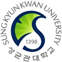 Global Challenge Scholarship: 서약서SungkyunkwanUniversity문서번호2023 -성    명학    번소속대학소속학과신청일자2023년월일신청인         (서명)         (서명)         (서명)